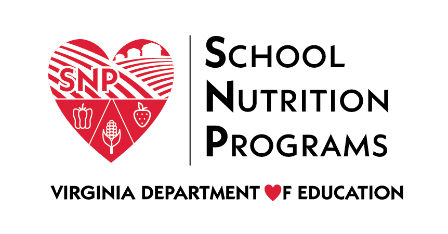 FEDERAL PROGRAM ADMINISTRATIVE REVIEW 
SCHOOL NUTRITION PROGRAM SUMMARYSection 207 of the Healthy Hunger Free Kids Act 2010, amended section 22 of the National School Lunch Act (42 U.S.C. 1769c) requires the Virginia Department of Education, Office of School Nutrition Programs (VDOE SNP), to report the final results of the administrative review to the public in an accessible, easily understood manner in accordance with guidelines promulgated by the Secretary. Local Educational Agency:  Manassas Park City Public SchoolsReport Publication Date: October 8, 2021Administrative Review Dates: March 31, 2020 – October 6, 2021Review Month and Year: February 2020Participating Programs: NSLP, SBP, and ASPParticipates in Special Provisions? NoFindings Identified during the Administrative Review:Table 1: Program Access and ReimbursementTable 2: Meal Patterns and Nutritional QualityTable 3: School Nutrition Environment and Civil RightsUSDA is an Equal Opportunity Provider, Employer and Lender.CategoryFindingsCertification and Benefit Issuance                                                                         NO FINDINGS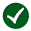 Details: Verification  NO FINDINGSDetails:Meal Counting and Claiming  NO FINDINGSDetails:CategoryFindingsMeal Components and Quantities FINDINGS IDENTIFIED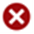 Details: The juice served during the Afterschool Snack Program was not the correct serving size to meet the meal pattern requirement. Offer versus Serve  NO FINDINGSDetails:Dietary Specifications and Nutrient Analysis  NO FINDINGSDetails:CategoryFindingsFood Safety FINDINGS IDENTIFIEDDetails: The SFA did not have site-specific food safety plans.Local School Wellness Policy  NO FINDINGSDetails:Competitive Foods  NO FINDINGSDetails:Civil Rights  NO FINDINGSDetails: 